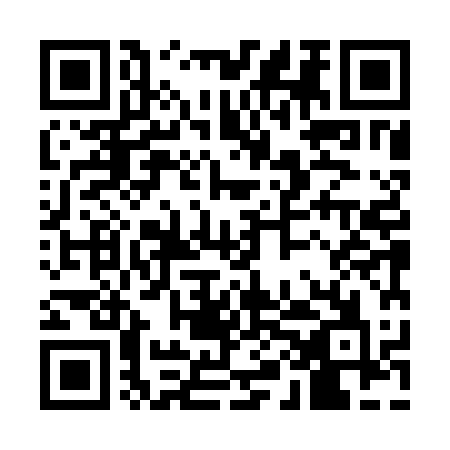 Ramadan times for Admal, PakistanMon 11 Mar 2024 - Wed 10 Apr 2024High Latitude Method: Angle Based RulePrayer Calculation Method: University of Islamic SciencesAsar Calculation Method: ShafiPrayer times provided by https://www.salahtimes.comDateDayFajrSuhurSunriseDhuhrAsrIftarMaghribIsha11Mon4:594:596:1912:143:376:106:107:3112Tue4:574:576:1812:143:376:116:117:3113Wed4:564:566:1712:143:386:116:117:3214Thu4:554:556:1612:143:386:126:127:3315Fri4:544:546:1412:133:386:136:137:3316Sat4:524:526:1312:133:386:136:137:3417Sun4:514:516:1212:133:396:146:147:3518Mon4:504:506:1112:123:396:156:157:3619Tue4:484:486:0912:123:396:156:157:3620Wed4:474:476:0812:123:396:166:167:3721Thu4:464:466:0712:113:396:176:177:3822Fri4:444:446:0612:113:406:176:177:3923Sat4:434:436:0412:113:406:186:187:3924Sun4:424:426:0312:113:406:196:197:4025Mon4:404:406:0212:103:406:196:197:4126Tue4:394:396:0012:103:406:206:207:4227Wed4:384:385:5912:103:406:216:217:4228Thu4:364:365:5812:093:406:216:217:4329Fri4:354:355:5712:093:406:226:227:4430Sat4:334:335:5512:093:406:236:237:4531Sun4:324:325:5412:083:406:236:237:461Mon4:314:315:5312:083:416:246:247:462Tue4:294:295:5212:083:416:256:257:473Wed4:284:285:5012:083:416:256:257:484Thu4:264:265:4912:073:416:266:267:495Fri4:254:255:4812:073:416:276:277:506Sat4:244:245:4712:073:416:276:277:507Sun4:224:225:4512:063:416:286:287:518Mon4:214:215:4412:063:416:296:297:529Tue4:204:205:4312:063:416:296:297:5310Wed4:184:185:4212:063:416:306:307:54